ΤΙΤΛΟΣ ΕΡΓΑΣΤΗΡΙΑΚΗΣ ΑΣΚΗΣΗΣ:  Υπολογισμός του συντελεστή απόδοσης Κ λαμπτήρα πυρακτώσεωςΧΡΗΣΙΜΕΣ ΣΧΕΣΕΙΣ/ΤΥΠΟΙ/ΟΡΙΣΜΟΙΣΥΛΛΟΓΗ & ΕΠΕΞΕΡΓΑΣΙΑ ΔΕΔΟΜΕΝΩΝΣτο πείραμα χρησιμοποιείται λαμπτήρας πυρακτώσεως 24V. Ο λαμπτήρας τροφοδοτείται με μεταβλητή εναλλασσόμενη τάση και στο κύκλωμα τοποθετείται βολτόμετρο και αμπερόμετρο ώστε να είναι δυνατός ο υπολογισμός της εκάστοτε παρεχόμενης ηλεκτρικής ισχύος P(W) στον λαμπτήρα. Η φωτεινή ροή του λαμπτήρα μετριέται άμεσα με φωτόμετρο σε Lux, τοποθετώντας τη φωτοευαίσθητη επιφάνεια του φωτόμετρου κάθετα και σε ορισμένη απόσταση από τον λαμπτήρα.Σημειώνουμε την απόσταση r ανάμεσα στο νήμα του λαμπτήρα και το φωτόμετρο:Αυξάνουμε την τάση V στα άκρα του λαμπτήρα με το ποτενσιόμετρο του τροφοδοτικού και με βήμα 1V. Οι τιμές του ρεύματος I (mA) και του φωτισμού B (Lux) που μετρήθηκαν για κάθε τιμή της τάσης V αναγράφονται στον πίνακα μετρήσεων 1. Από το γινόμενο των V και i υπολογίζονται οι τιμές της κατανάλωσης του λαμπτήρα σε Watt. Με δεδομένη την απόσταση r του φωτόμετρου από το νήμα του λαμτήρα, υπολογίζεται η φωτοβολία του Ι και η ολική φωτεινή ροή Φολ. Οι τιμές αναγράφονται στις αντίστοιχες στήλες του πίνακα μετρήσεων 1. Δίνονται : Φωτισμός (κάθετος) σημειακής πηγής Β=Ι/r2 και ολική φωτεινή ροή Φ=4πΙ.Υπολογίζονται τα πηλίκα Κ=Φολ/P (Lumen/Watt) που δίνουν την απόδοση του λαμπτήρα σε διαφορετικές τάσεις λειτουργίας V.ΠΙΝΑΚΑΣ 1 Σχεδιάζονται σε χιλιοστομετρικό χαρτί η γραφική παράσταση i=f(V) και τα διαγράμματα I=f(V) και Κ=f(V). Τι παρατηρείτε; Πως αυξάνεται η απόδοση Κ του λαμπτήρα με την τάση τροφοδοσίας ;Το αντίστροφο της κλίσης στη γραφική παράσταση i=f(V) ισούται προσεγγιστικά με την αντίσταση R του νήματος. Ποια είναι η τιμή του R του νήματος του λαμπτήρα;   ΑΠΟΤΕΛΕΣΜΑΤΑΣΥΜΠΕΡΑΣΜΑΤΑΕΡΩΤΗΣΕΙΣ ΚΑΤΑΝΟΗΣΗΣ1. Λαμπτήρας πυρακτώσεως 40 Watt έχει απόδοση 11 Lm / Watt. Να υπολογιστεί σε ποια απόσταση από τον λαμπτήρα ο φωτισμός θα είναι 5 Lux.2. Να υπολογιστεί η απόδοση λαμπτήρα 100 Watt, ο οποίος όταν τοποθετηθεί στην ίδια απόσταση με τον λαμπτήρα της προηγούμενης ερώτησης θα δημιουργεί τον ίδιο φωτισμό 5 Lux.3. Λαμπτήρας με απόδοση 18 Lumen / Watt βρίσκεται δυο μέτρα επάνω από οριζόντιο τραπέζι. Εάν ο λαμπτήρας φωτίζει το τραπέζι (ακριβώς από κάτω) με 400 Lux να υπολογιστεί η καταναλισκόμενη ηλεκτρική ισχύς σε Watt.4. Σε απόσταση r=10 cm από λαμπτήρα πυρακτώσεως 40 Watt ο φωτισμός είναι 100 Lux. Πόση ηλεκτρική ισχύ σε Watt καταναλώνει λαμπτήρας της ίδιας απόδοσης αν ο φωτισμός στην ίδια απόσταση είναι 250 Lux; ΕΡΓΑΣΤΗΡΙΟ  ΦΩΤΟΓΡΑΦΙΚΕΣ ΕΦΑΡΜΟΓΕΣ ΣΤΙΣ ΕΠΙΣΤΗΜΕΣ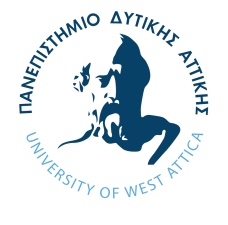 ΤΕΧΝΙΚΗ ΕΚΘΕΣΗ ΕΡΓΑΣΤΗΡΙΑΚΗΣ ΑΣΚΗΣΗΣ  ΟΝΟΜΑΤΕΠΩΝΥΜΟ:  …………………………………………………………………………. ΟΜΑΔΑ ΕΡΓ/ΡΙΟΥ: …….…. ΗΜΕΡΑ/ ΩΡΑ: …………..………..……….. ΗΜΕΡ/ΝΙΑ: ……………..…..…r = …………...(m)α/αV (Volt)i (mA)P (W)B (Lux)I    (Cd)Φολ  (Lumen)Κ=Φολ/P (Lm /Watt)110211312413514615716817918101911201221132214231524